Пояснительная запискаоб итогах проведения оценки эффективности и результативности выполнения муниципальных заданий на выполнение муниципальных работ в 2016 году МБУ «Телевидение Нижневартовского района»В соответствии с постановлением Нижневартовского района  от 02.07.2014 №1290 «Об утверждении ведомственного перечня муниципальных услуг и работ, оказываемых и выполняемых муниципальными учреждениями Нижневартовского района в сфере средств массовой информации» утверждена следующая муниципальная работа: «Производство и распространение телепрограмм».Оценка эффективности и результативности выполнения муниципального задания на выполнение муниципальных работ в сфере средств массовой информации произведена на основании приказа департамента финансов администрации района от 25.12.2013 №207 «Об утверждении методики оценки эффективности и результативности выполнения муниципальных заданий на оказание муниципальных услуг (выполнение работ)».По итогам проведения оценки эффективности и результативности выполнения муниципальных заданий на выполнение муниципальной работы «Производство и распространение телепрограмм» муниципальным бюджетным учреждением «Телевидение Нижневартовского района» в 2016 году результаты показали – муниципальное задание выполнено в полном объеме.Оценка эффективности и результативности выполнения муниципального задания  МБУ «Телевидение Нижневартовского района»Наименование муниципальной работы: «Производство и распространение телепрограмм»Структурное подразделение администрации района, исполняющее отдельные функции и полномочия учредителя муниципальных учреждений: Пресс-служба администрации районаЭтап 1. Оценка выполнения муниципального задания на выполнение муниципальных услуг по критерию «полнота использования бюджетных средств на выполнение муниципального задания на выполнение муниципальных услуг»К1 =К1.1/К1.2*100 = 27058,7 тыс. рублей / 27058,7тыс. рублей * 100 = 100  %.Этап 2. Оценка выполнения муниципального задания на выполнение муниципальных работ  по критерию«качество выполнения муниципальных работ»К2 = ∑i=1NK2i / N   = 300/3 = 100К2i = 300 Этап 3. Оценка выполнения муниципального задания на выполнение муниципальных работ по критерию                    «объемы оказания муниципальных услуг»К3 = ∑i=1NK3i / N К3 = 200 / 2 = 100 Этап 4. Итоговая оценка эффективности и результативности выполнения муниципального задания на оказание муниципальных услугКитог =∑i=1NKi / N = 300/3=100      Значение К1      Интерпретация оценки   95 %   = 100 %   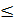 Муниципальное задание выполнено в полном объемеНаименованиепоказателяЗначение, утвержденноев муниципальном задании на 2016Фактическое значение за 2016ОценкаДоля корреспондентов, дикторов имеющих специальную профессиональную подготовку и (или) прошедших курсы повышения квалификации (за последние 5 лет) по основному направлению деятельности, от их общего количества9090100Количество (отсутствие) жалоб и нареканий со стороны потребителей муниципальной услуги00100Степень удовлетворенности населения качеством предоставляемы9191100Всего:300Значение К2Интерпретация оценки95% ≤ К2≤ 100%Муниципальное  задание выполнено в полном объемеНаименованиепоказателяЗначение, утвержденноев муниципальном заданиина 2016Фактическое значение за 2016ОценкаКоличество программ468468100Эфирное время26 90026 900100Значение К3Интерпретация оценки95% ≤ К3≤ 100%Муниципальное задание выполнено в полном объемеЗначение оценкиИнтерпретация оценки95% ≤ Китог ≤ 100%Муниципальное задание выполнено в полном объеме